Activity Description:	Hedge LayingRISK ASSESSMENTLikelihood:	Severity/consequences:		Risk rating (SC x L):1 - Highly unlikely	1 - Slightly harmful	1 - Trivial risk	6 - Substantial risk2 – Unlikely	2 – Harmful	2 - Tolerable risk	9 - Intolerable risk3 – Likely	3 - Extremely harmful	3 - 4 - Moderate riskMain hazards/associated risks:Personal Protective Equipment: (please select  Symbols from document number 3c and insert into the below boxes)Related Assessments:Action Plan:Conclusions: If the above recommendations are followed then risks can be minimised.A safety Method Statement can be used as part of this risk assessment which can be used to assist with training and when monitoring work activities.Reviewed by:	Review Date: 		Review of this document should be annually or more frequent if:After an accident / incident involving an activity from this risk assessmentAny significant changes to work practices, materials, equipment or legislationAssessor (Signed): 		Dated: Manager (Signed):		Dated: THIS RISK ASSESSMENT MUST BE SHARED WITH  INVOLVED IN THIS ACTIVITYThe sharing of the risk assessment with all staff involved with the activity is vital to ensure all controlmeasures are complied with, are practical and adhered to.Please document that this information has been providedGroup nameAssessed by: Date of Assessment: 		Ref No:	Ref NoHazard/RiskWho is at risk?Consider: KC Employees, Young Persons, Disability, Children/Pupils, Contractors, Visitors, New & Expectant Mothers, Members of the Public, Client/Service UserControl MeasuresLocationsLikelihoodSeverityRisk Rating1Slips/trips/fallsSafety talk on site and point out safe working practice to volunteersTidy working environmentAssess site before work party arrives2Cuts/scratches from thorny plantsEnsure all volunteers are provided with gauntlets, knee pads, goggles and have clothing appropriate for the task. Ensure first aid kit is available on siteAdvise those at risk to keep tetanus inoculation up to date3Cuts scratches from hand toolsProvide tool box talk on equipment being used for safe working practice. Ensure first aid kit is available on site4Road side workingEnsure appropriate signage is displayed and cordoning off  with bollards if necessary5Uneven surfaces and changes in levels.Inspect site before work startsNotify staff/volunteers of potential dangers.Ensure appropriate footwear is worn6 Weather conditions.Check weather reports before task is undertaken. Adapt work according to conditions.7Contact with livestock.Ensure staff/volunteers do not approach livestock or dogs.Approach site via alternative route if stock on land.8Barbed wire fencing.Where possible remove barbed wire before task starts.If barbed wire can not be removed ensure all are aware of its presence. 9Manual handlingDemonstrate correct lifting technique before task begins.Ensure participants change task during the day to avoid repetitive strainsEnsure those with health problems or who are pregnant do not undertake manual lifting.Physical problems should have been reported on contact form.10Insect bitesInspect site prior to work for insect nests.Seek medical aid if staff/volunteer has and adverse reaction.Move away from site if 11sharpsNo volunteers/trainees to move sharps on site.Remove sharps to secure box and dispose of appropriately. 12Violence:Physical assault / verbal abuseStay within visual contact with volunteers.Leader to carry charged mobile phone to contact emergency services if needs be.13Personal safety:Inadequate supervision / instructionSupervisor will have basic first aid training and will carry a first aid kit.Observation and leader control. Supervisor will carry a mobile phone to contact emergency services if deemed necessary.Supervisor to discuss any health concerns ensuring confidentiality at all times.14Thorns/sharp twigs penetrating and injuring legs whilst kneeling down● 	Look out for dead wood, thorns, insecure branches and any signs of decay both in the trees to be felled in adjacent crowns and on the ground.● 	Wear thick clothing/trousers that will not hinder movement. If necessary and possible, sweep the area.●	Always wear protective gloves if moving brash on the ground.15Power lines and Underground Services● 	Ensure that all underground and overhead services such as gas, water, sewage, electricity and telephones have been identified before felling.● 	When felling adjacent to overhead electric lines, a clearance of not less than twice the height of the tree must be maintained. 	Felling should be directed away from any electric line. Where felling is within two tree lengths the advice of the owner of the overhead electric lines must be sought.16FatigueIt is important to remember that felling is not a one-person operationTake regular breaks; drink fluids; vary tasks.17Wildlife DisturbanceNestsDO NOT fell/cut/prune between April to August (Nesting Season) unless there is an absolute necessity to do so for public safety.18Eye InjuryProtruding branches, twigs, thornsIf necessary, wear safety spectacles/goggles to protect your eyes.Always cut back small branches to clear a working area near the tree/hedgerow.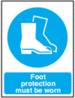 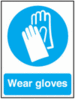 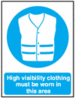 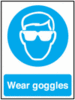 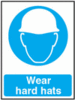 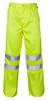 Assessment TypeAssessment RefActionPerson ResponsibleExpected Completion DateEnsure that all involved are aware of the risk assessmentTask leaderDay of task